Den StromůAkce pořádaná Ekocentrem Střevlík.V sobotu, 21.10. jsme se vypravili na celodenní výlet do městečka Hejnice, kde jsme se zapojili do akce Den stromů. Počasí nám přálo, od paní kuchařky jsme dostali velkou svačinu, tak jsme mohli vyrazit. Jeli jsme vlakem, po cestě pozorovali krajinu, povídali si a těšili, co pro nás připravili. Ve Střevlíku nás přivítali, dali mapičku a my se vydali na cestu, stezku. Po cestě jsme plnili úkoly, hledali obrázky zvířat a snažili si jich co nejvíce zapamatovat.Jeden z úkolů bylo vyzkoušet si, jaké to je, když nevidíme. Se zavázanýma očima jsme šli podle lana, překonávali překážky. Nejtěžší úkol pro nás bylo slaňování skály, která se jmenuje Triangl. Starali se o nás horolezci, radili nám, pomáhali. Všichni jsme překonali strach a zvládli slanit.V cíli jsme si za odměnu vyrobili ptačí krmítko a vyzkoušeli si vyrobit mošt, který nám moc chutnal. Plný zážitků, nových zkušeností, jsme se vlakem vrátili zpátky do Liberce. 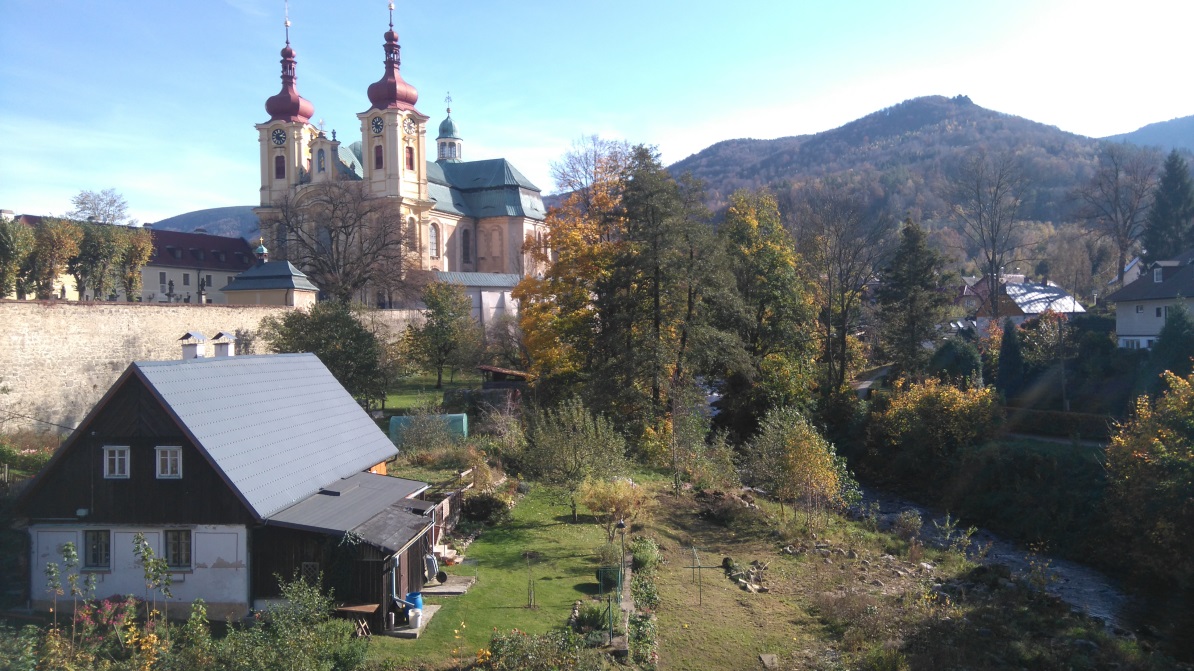 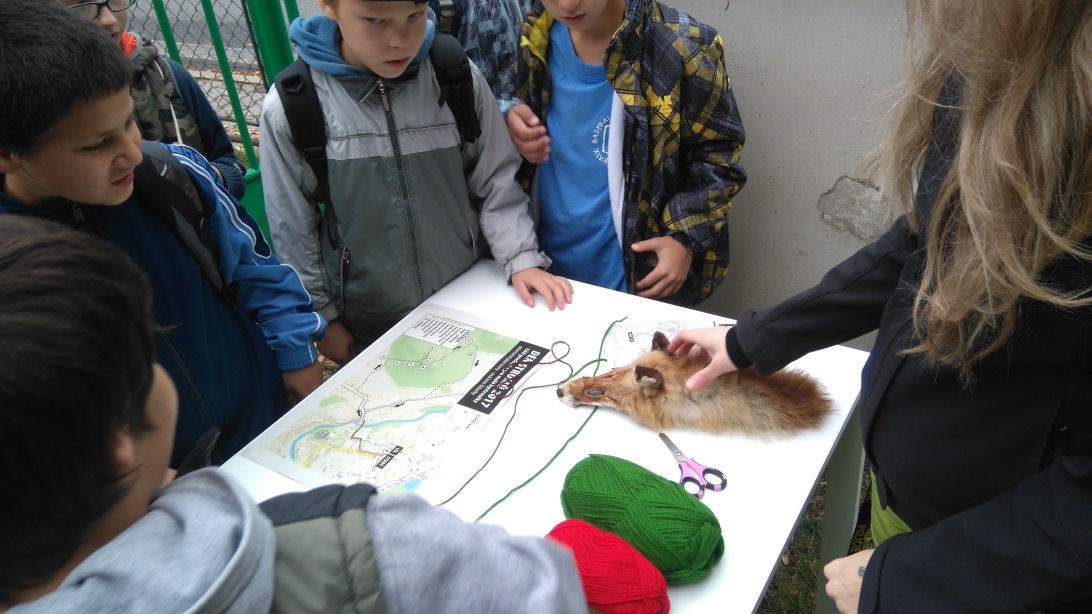 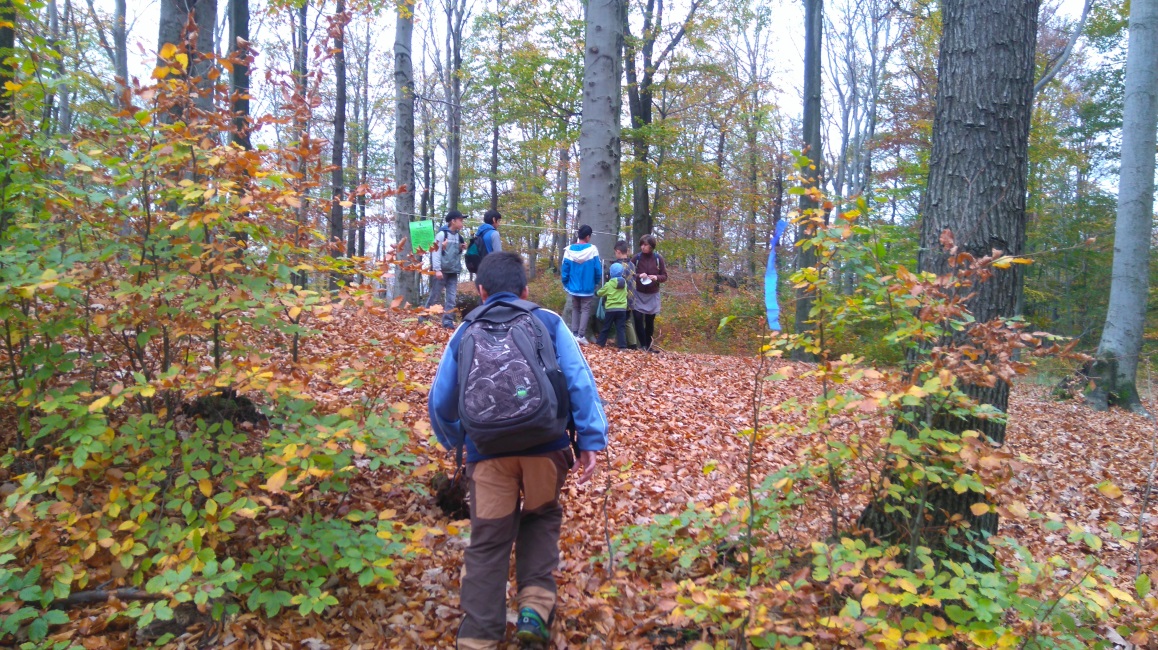 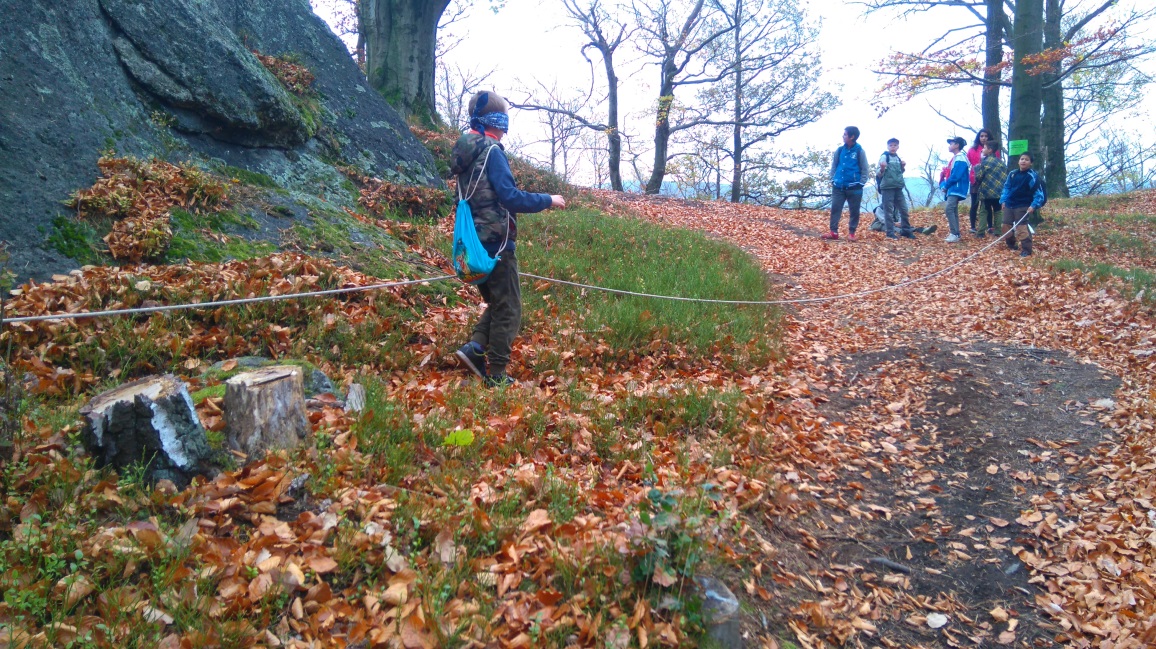 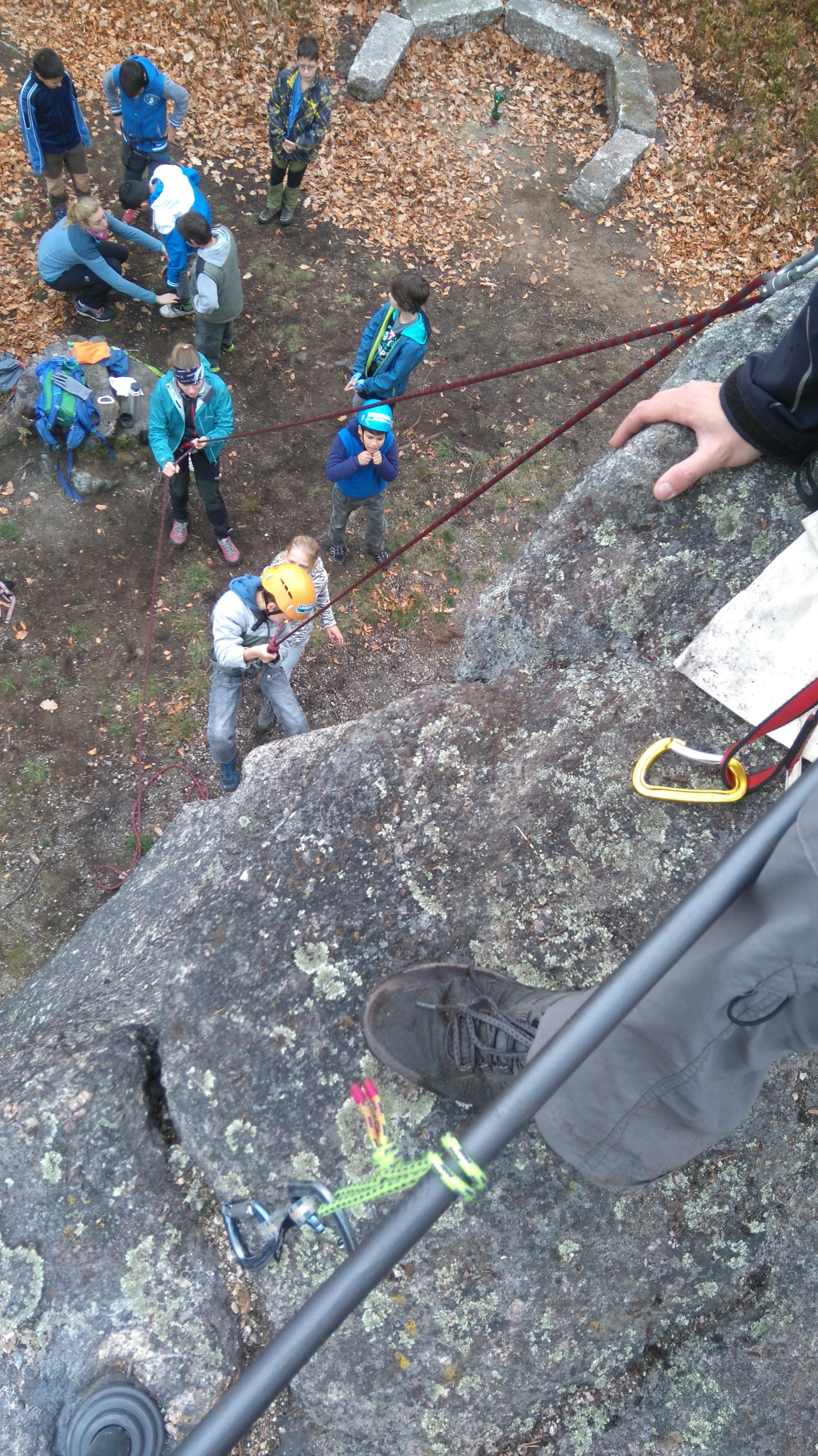 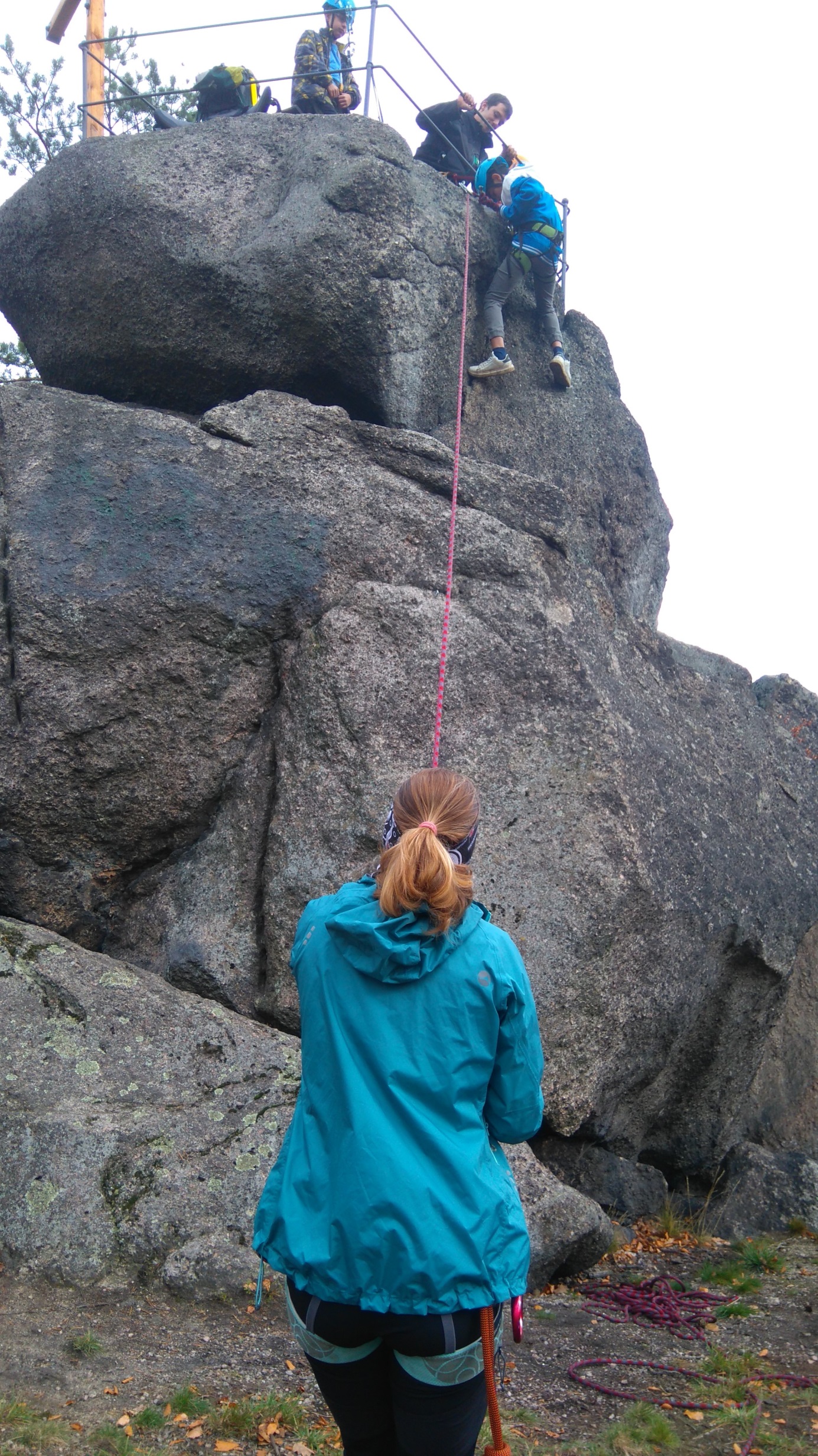 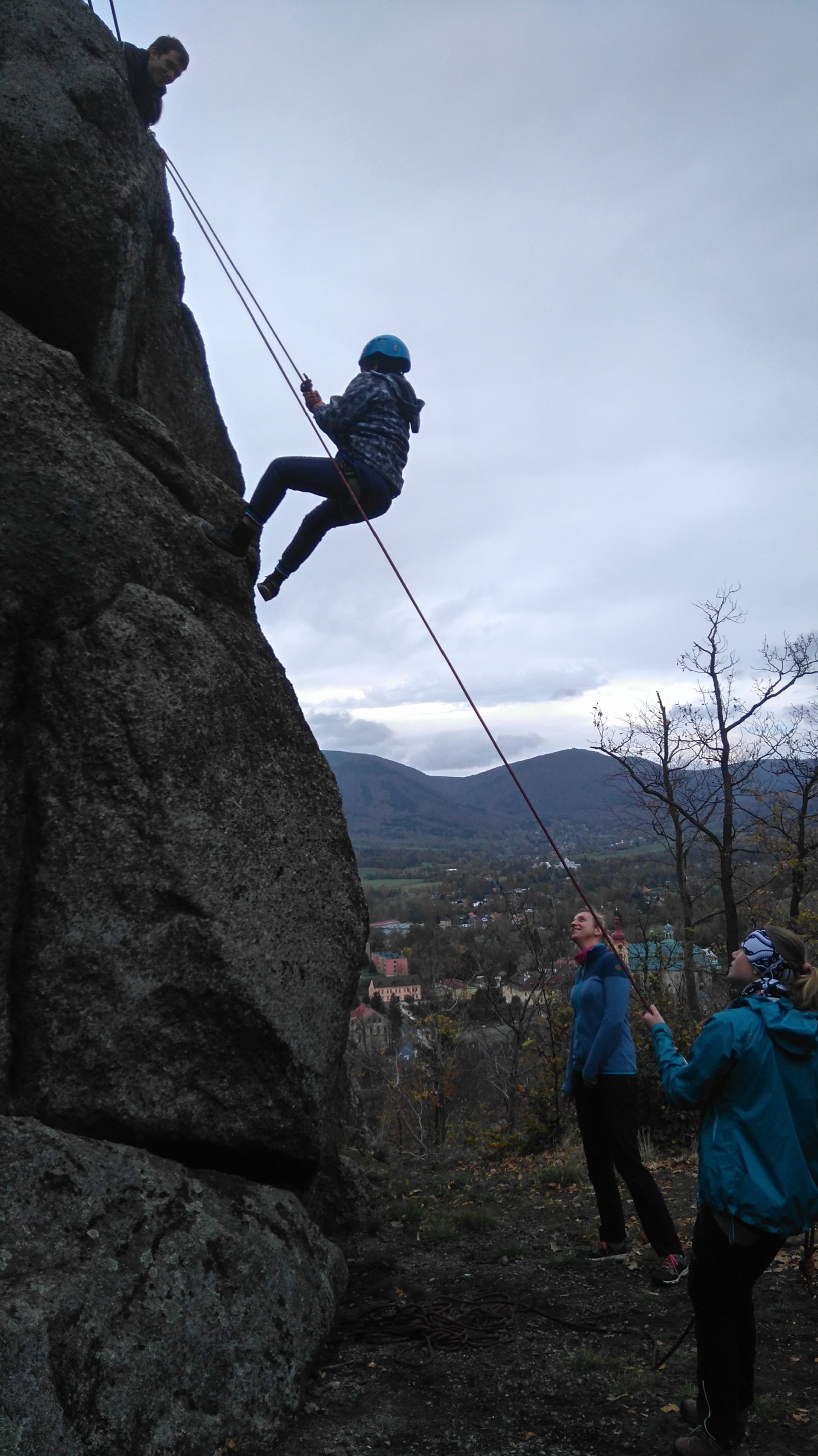 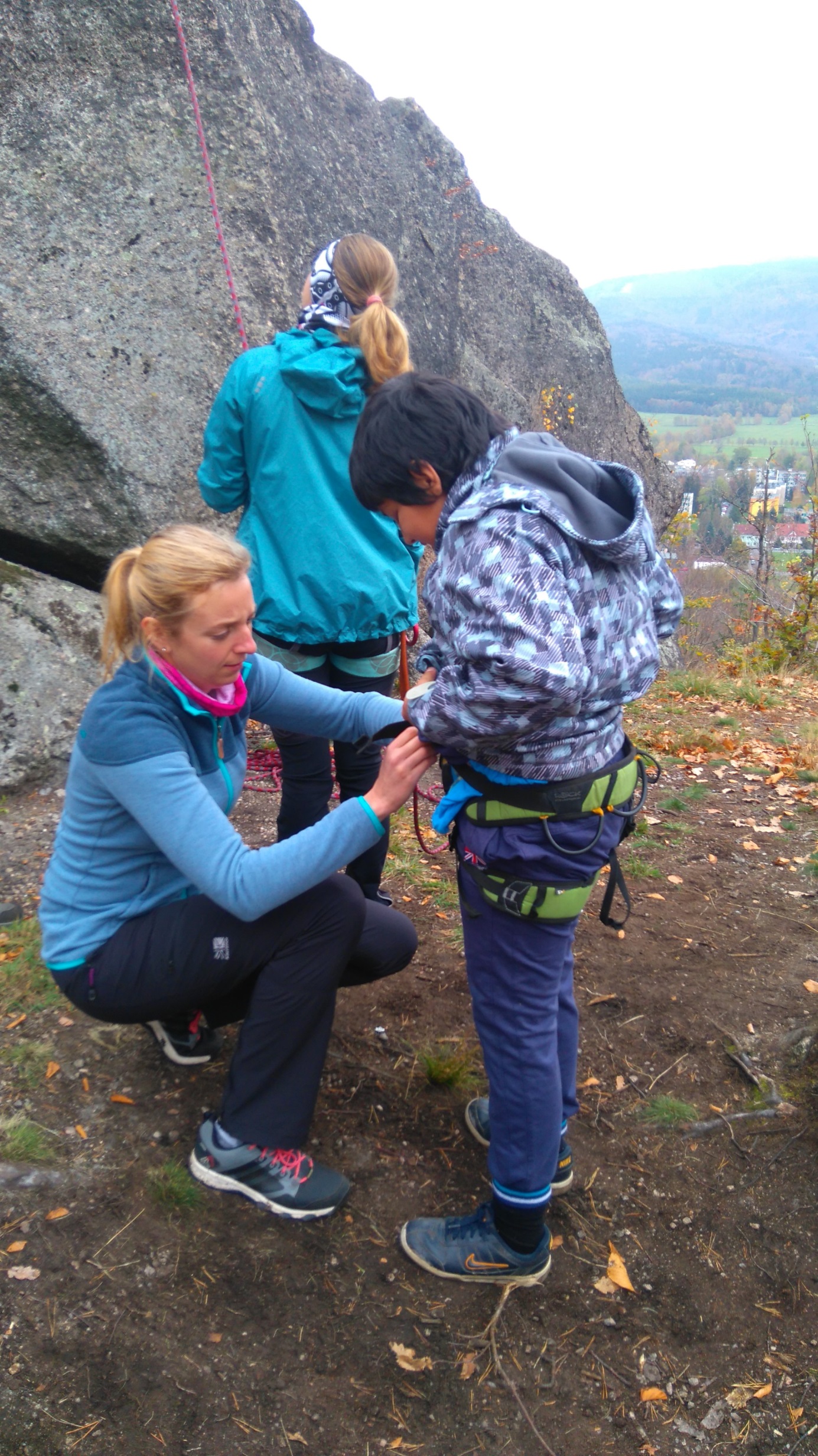 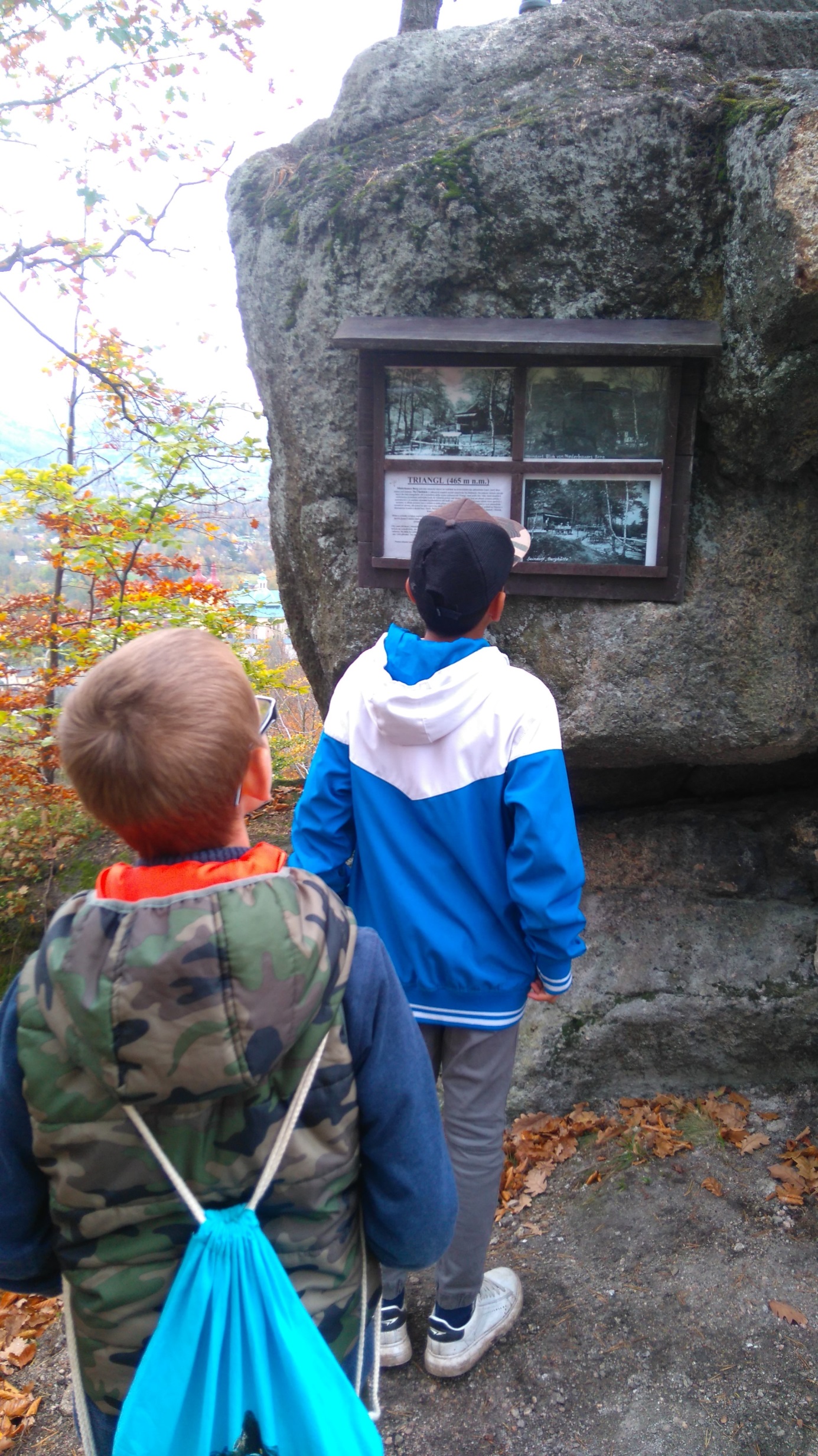 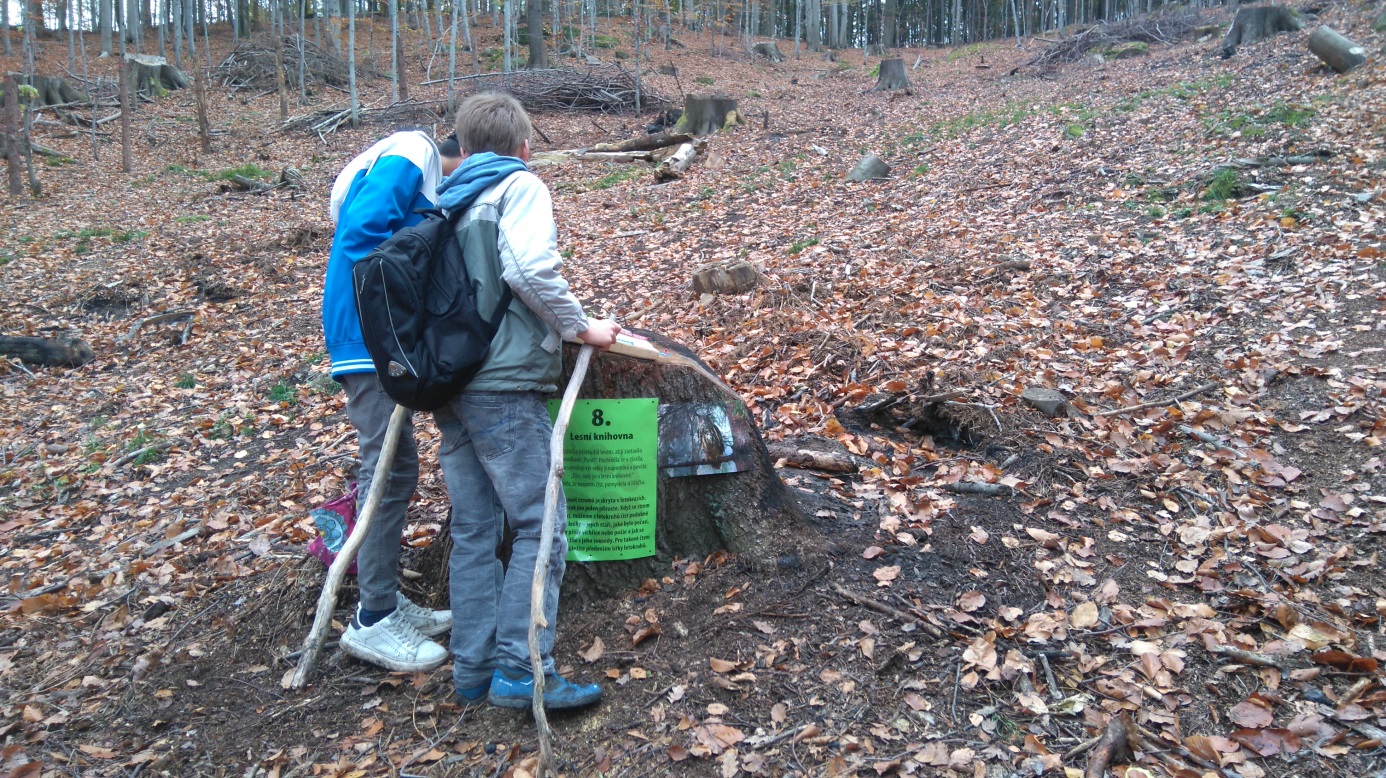 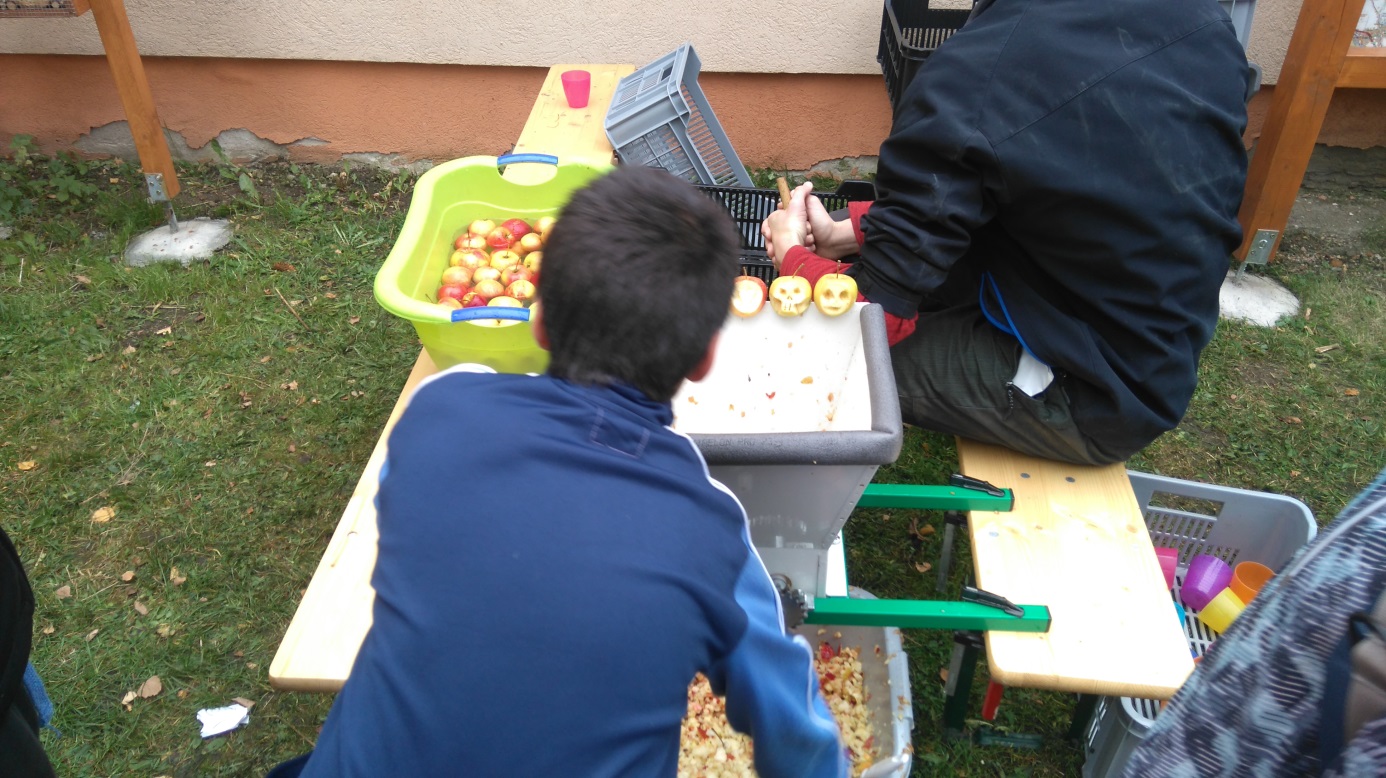 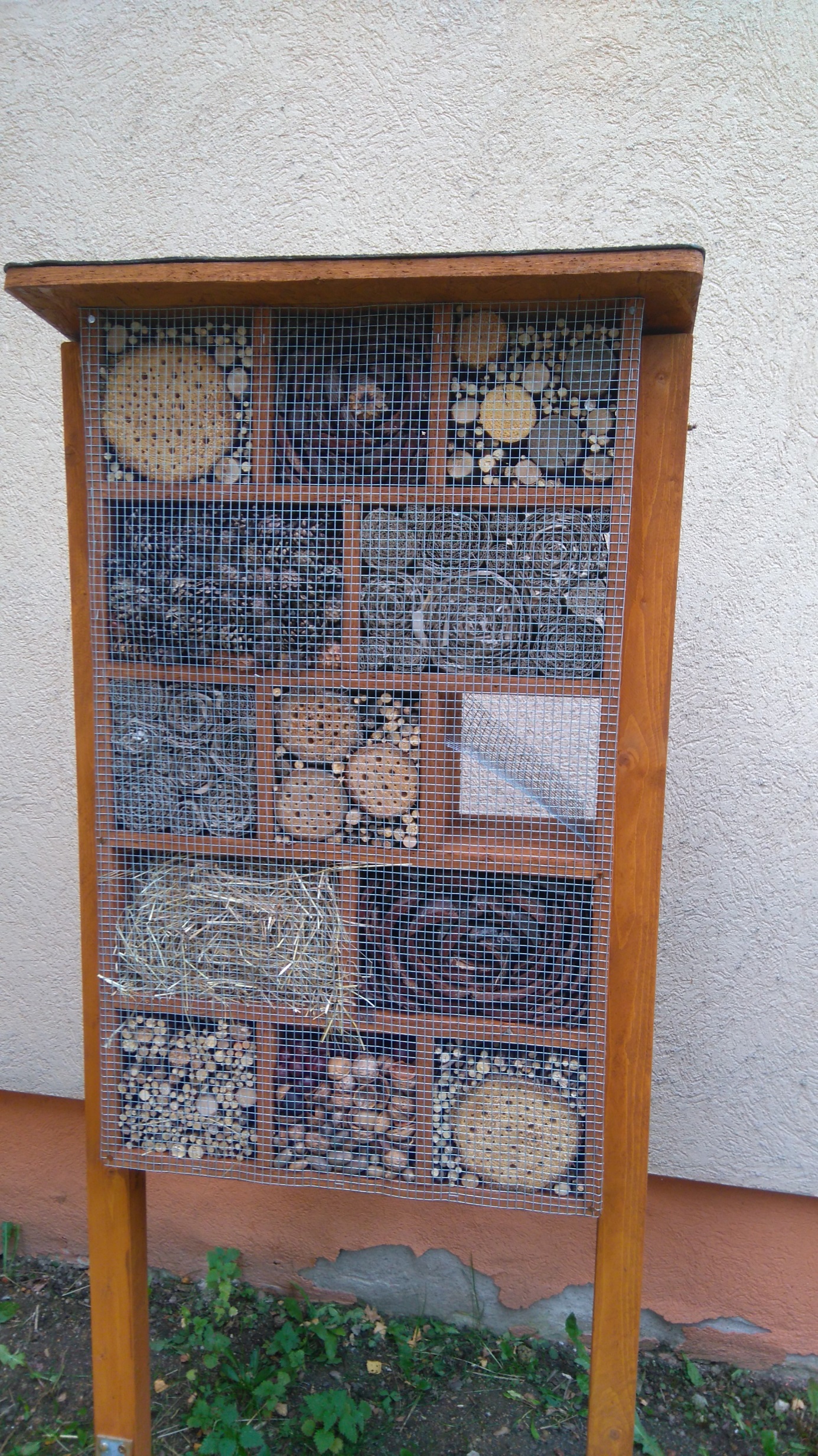 